Texas State University - Nursing - BSN Instructions for Order PlacementWelcome to myCB!When you place your initial order, you will be prompted to create your secure myCB account.  From within your myCB, you will be able to:✔	View your order results	✔	Upload  and  store  important documents  and  records✔	Manage  requirements  specific  toyour programs✔	Complete tasks as directed tomeet deadlines✔	Place  additional  orders  as  needed.To place an order, go to mycb.castlebranch.com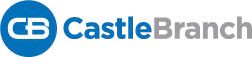 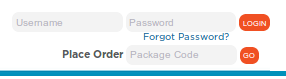 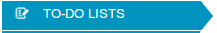 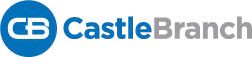 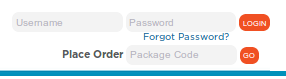 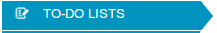 In	the	“Place	Order”	field,	enter	the	following package code specific to your organization:TG75imdm – Medical Document Manager + Document ManagerDuring order placement you will be asked for personal identifying information needed for security or compliance purposes. Supplying accurate and comprehensive information is important to the speed in which your order is completed.The email address you use when placing your order will become your username for your myCB and will be the primary form of communication for alerts and messages. Payment methods include: MasterCard, Visa, debit card, electronic check, money order, and installment payment.You can respond to any active alerts or To-Do List items now, or return later by logging into your myCB. You will receive  alerts  if  information  is  needed  to  process  yourorder. Access your myCB anytime to view order status and completed results. Authorized users at your organization will have access to view your compliance status from a separate CastleBranch portal.Your myCB Service Desk is available to assist you via phone, chat and email Monday-Friday 8am-8pm & Sunday 10am- 6:30pm EST888-914-7279 or mycb.castlebranch.com